SKRIPSIUJI EFEKTIVITAS ANALGETIK EKSTRAK ETANOL DAUN ECENG GONDOK (Eichhornia crassipes (Mart.) Solms) TERHADAP MENCIT JANTAN (Mus musculus)YANG DIINDUKSI ASAM ASETATOLEH:TASYA ARDANANPM.182114046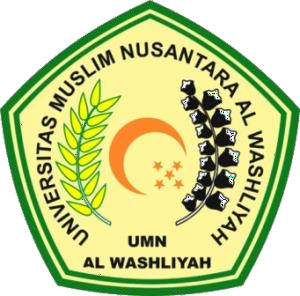  PROGRAM STUDI SARJANA FARMASI FAKULTASFARMASIUNIVERSITAS MUSLIM NUSANTARA AL-WASHLIYAHMEDAN2022UJI EFEKTIVITAS ANALGETIK EKSTRAK ETANOL DAUN ECENG GONDOK (Eichhornia crassipes (Mart.) Solms) TERHADAP MENCIT JANTAN (Mus musculus)YANG DIINDUKSI ASAM ASETATSKRIPSIDiajukan untuk melengkapi dan memenuhi syarat-syarat untuk memperoleh gelar Sarjana Farmasi pada program Studi Sarjana Farmasi Fakultas Farmasi Universitas Muslim Nusantara Al-Washliyah OLEH:TASYA ARDANANPM. 182114046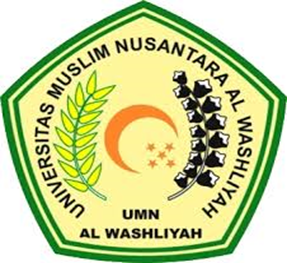 PROGRAM STUDI SARJANA FARMASIFAKULTAS FARMASIUNIVERSITAS MUSLIM NUSANTARA AL-WASHLIYAHMEDAN2022